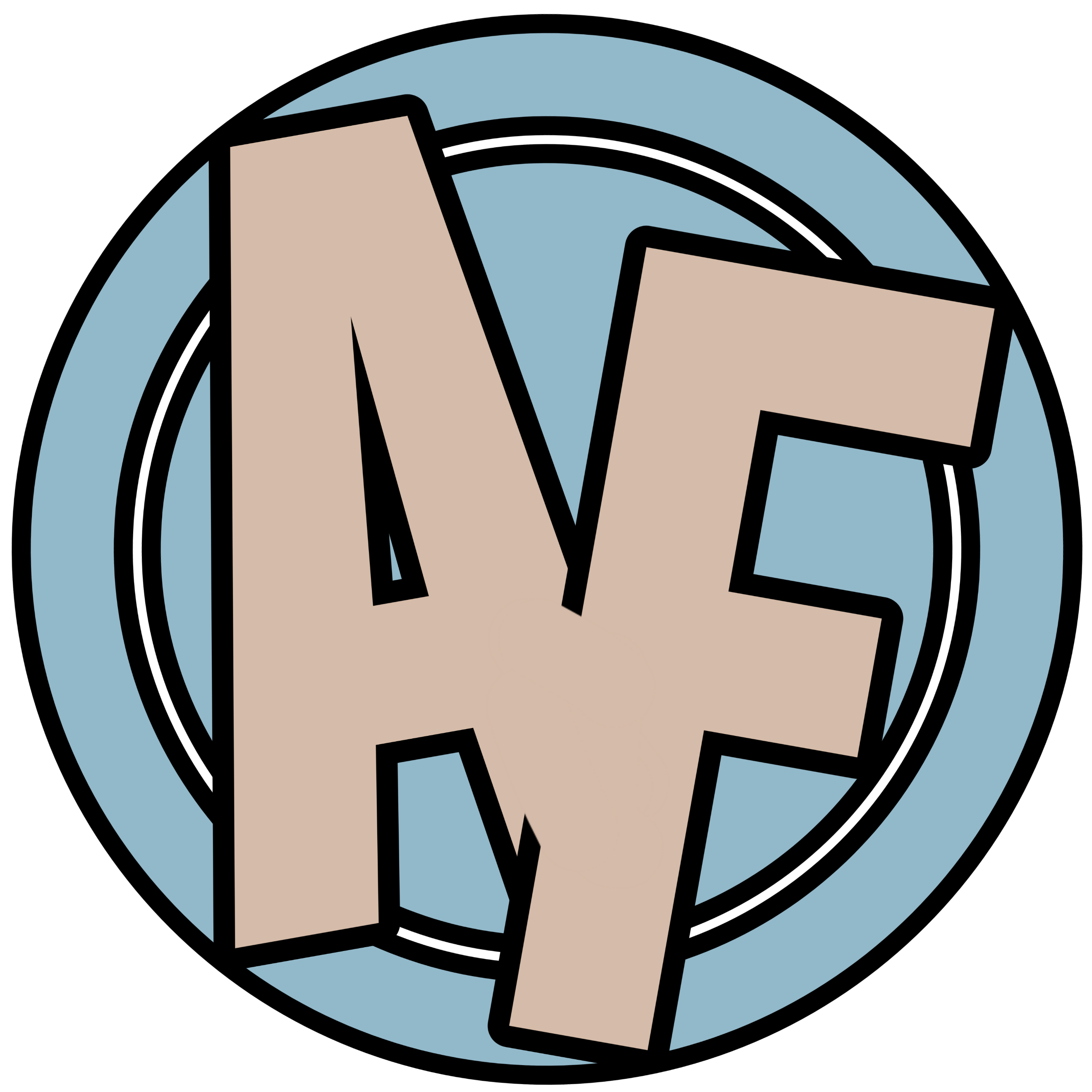 2 split MaskinerUdføres 4 gange/ugenAlle øvelser udføres 3 x 8-15 gangeBelastning indstilles således at du altid kan tage 2 gentagelser mere Vi er klar til at hjælpe dig:På vores youtube kanal har vi videoer af øvelserne i programmet:https://www.youtube.com/channel/UCuc64MB7HD3PiVqdSsXbxbw/channels?view_as=subscriber41568272Hjemmeside:www.motion4livet.dkMail@motion4livet.dkSoMe:www.facebook.com/alconsfitnesswww.instagram.com/motion4livetOpvarmning: 10 min.Dag 1:BenpresLeg extensionLægge i benpresBrystpresSkulder presFlyes i maskineMave maskineBiceps i maskineDag 2:Leg curlGlute bridge maskineTræk vertikalTræk horisontalRear deltoidLænde maskineTricepsKondition: 5-20 minDet vigtigste er at få pulsen op, at blive forpustet. Men bare det at du bevæger dig gør en forskel!Tilpas tiden til dit niveau og hvad du laver. Det kan være forskelligt om du sidder på en airbike eller går på løbebåndet.En god måde at måle niveauet på er ”snakke grænsen”. Hvis dine sætninger bliver afbrudt fordi du er forpustet, så forbedrer du din kondition.